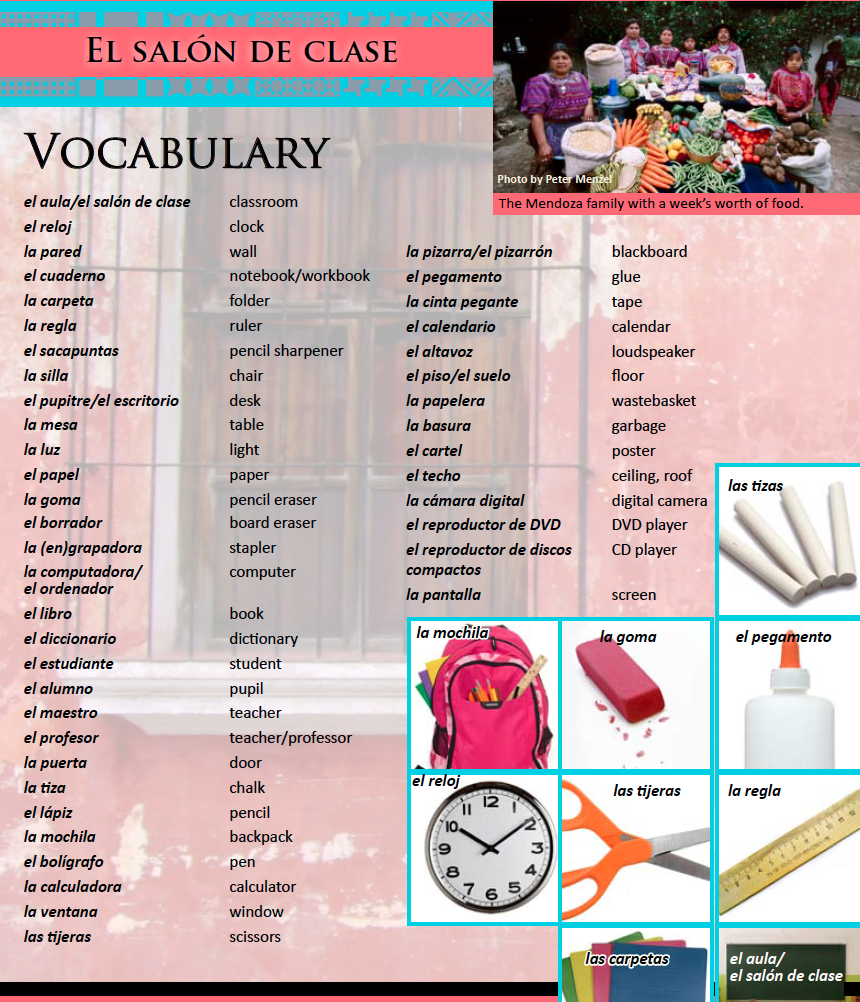 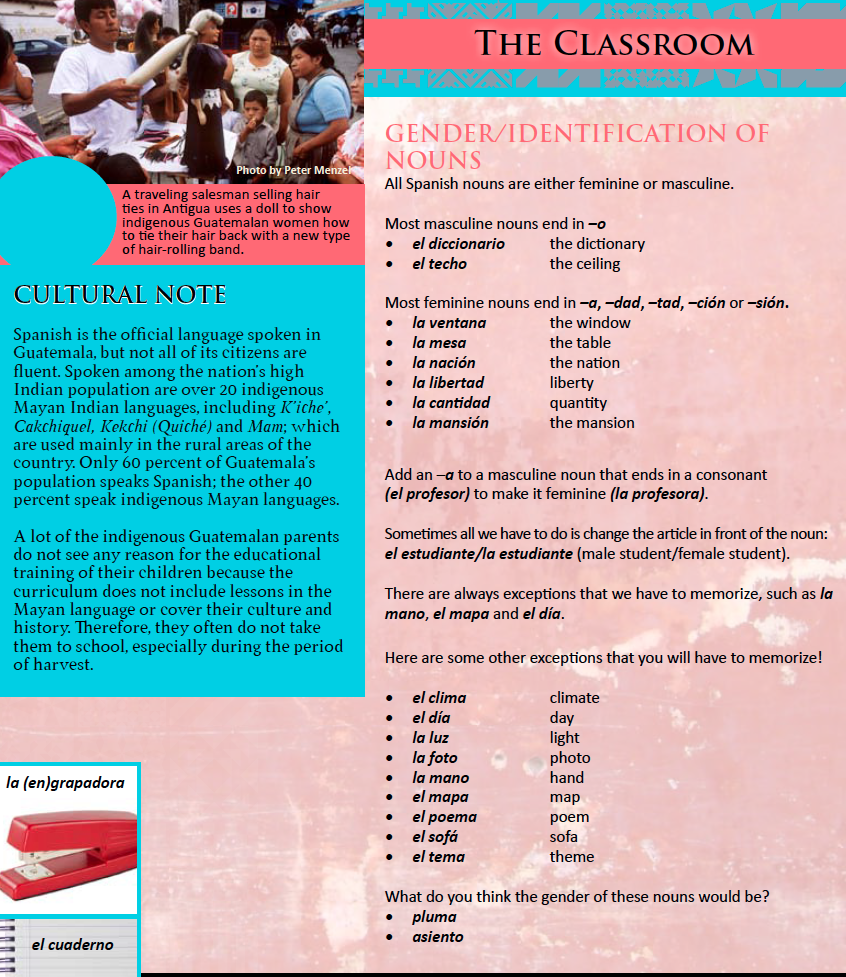 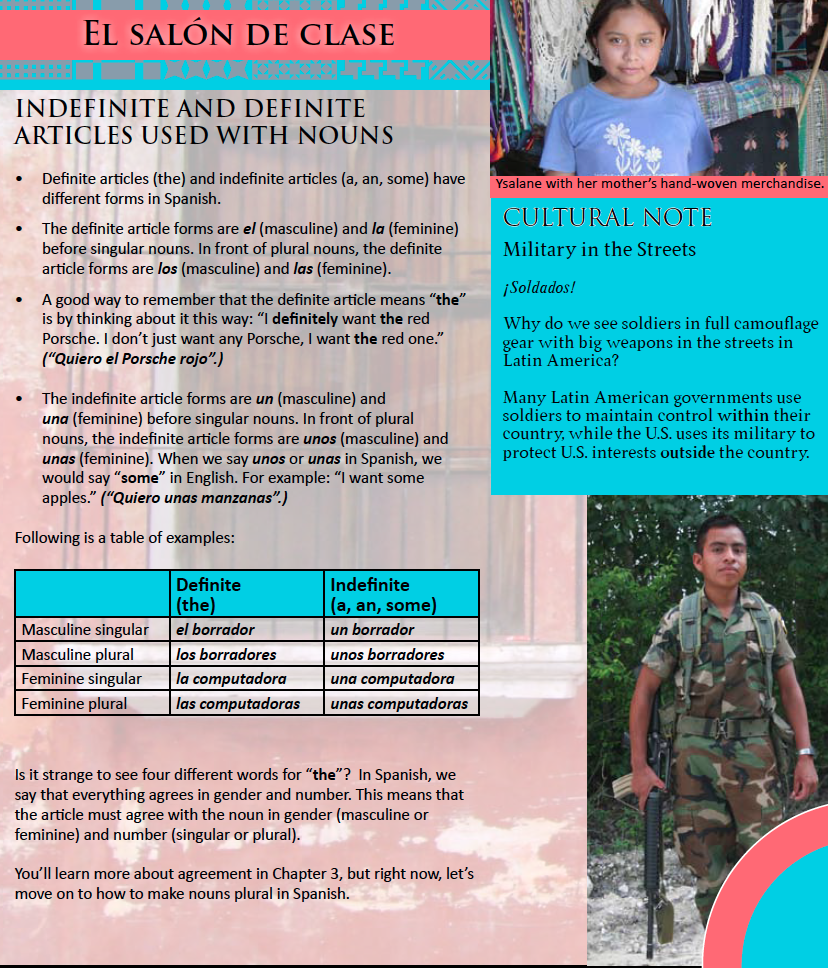 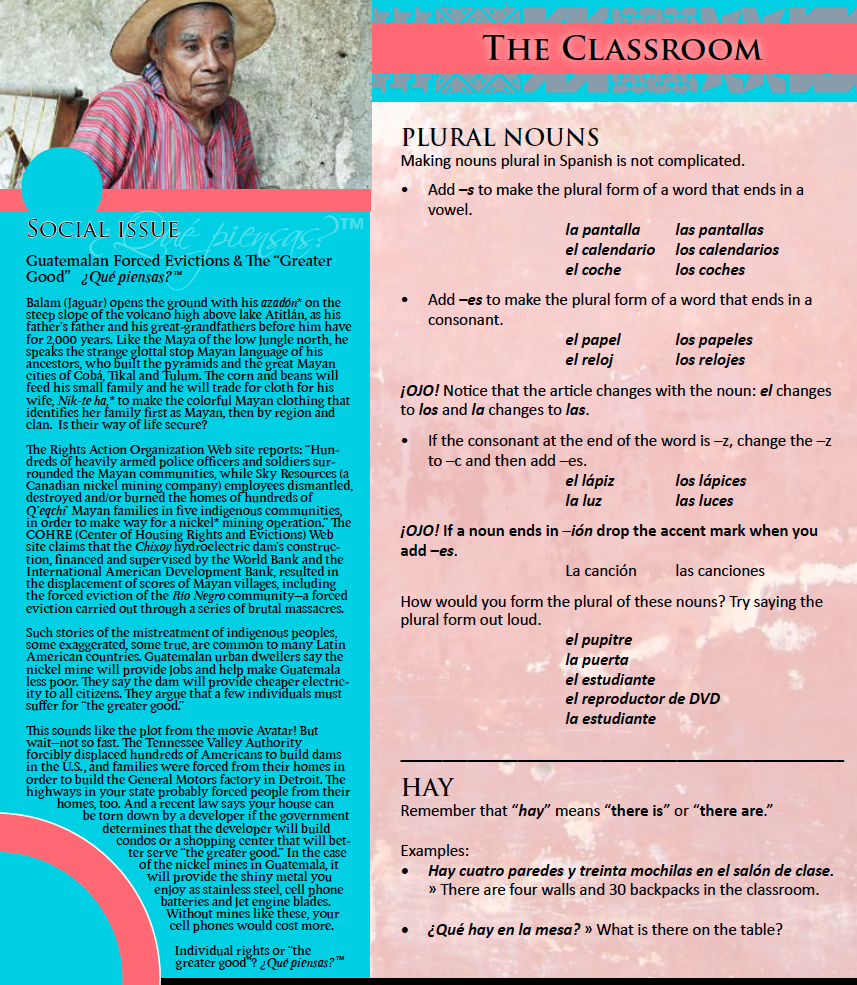 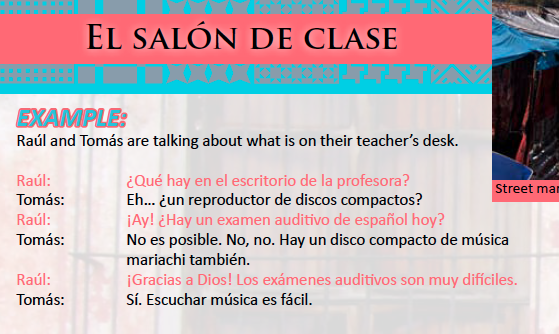 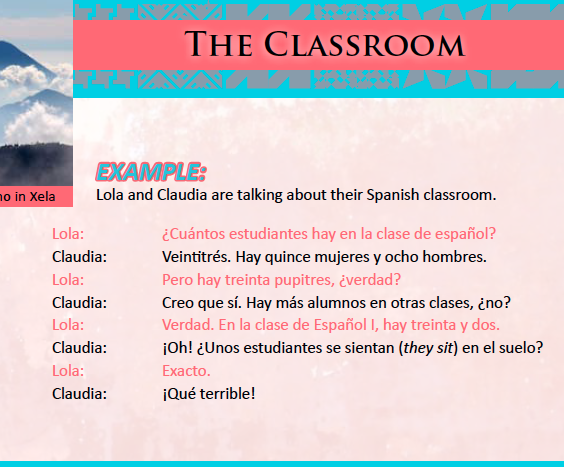 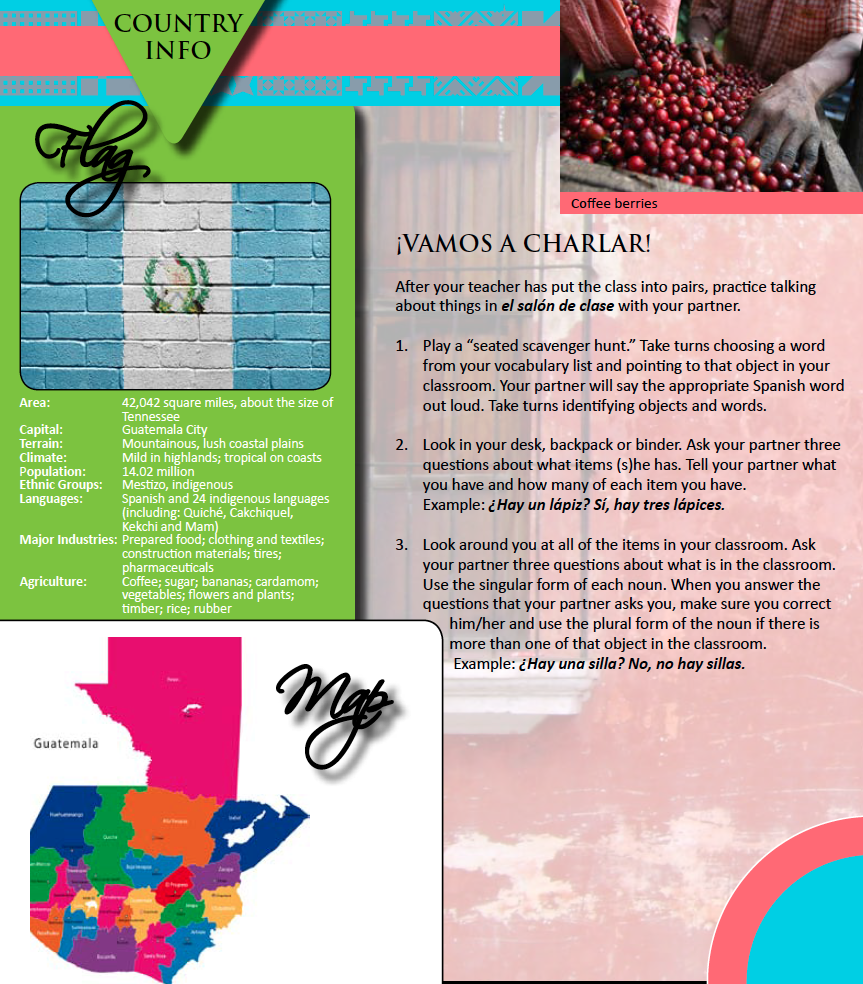 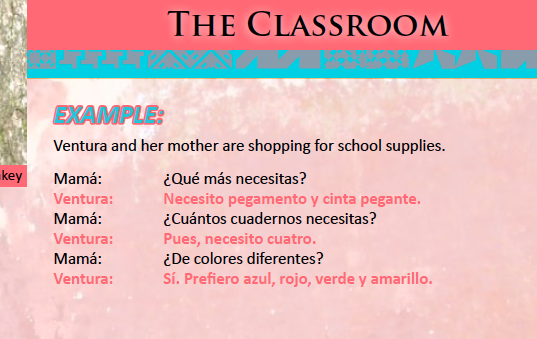 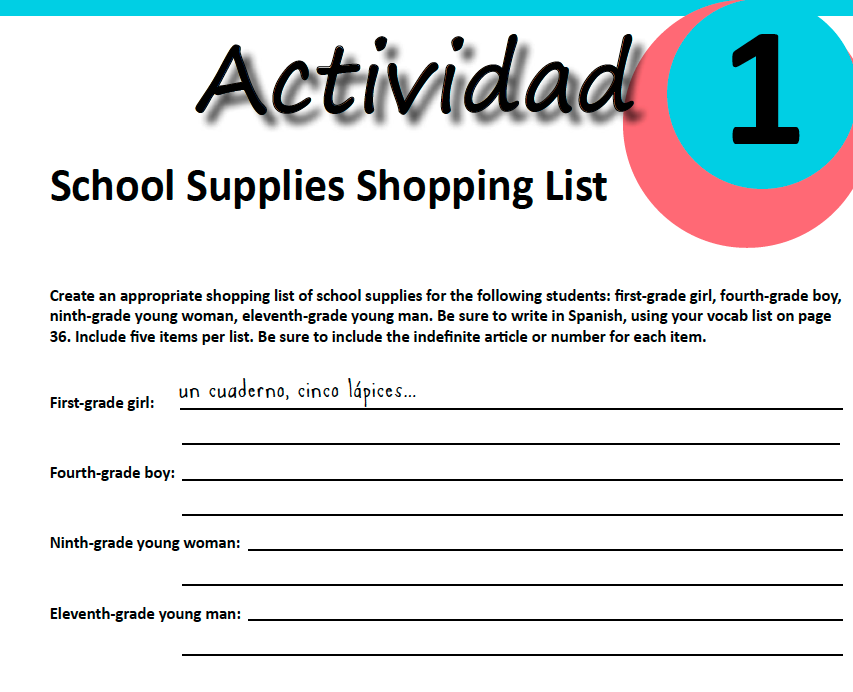 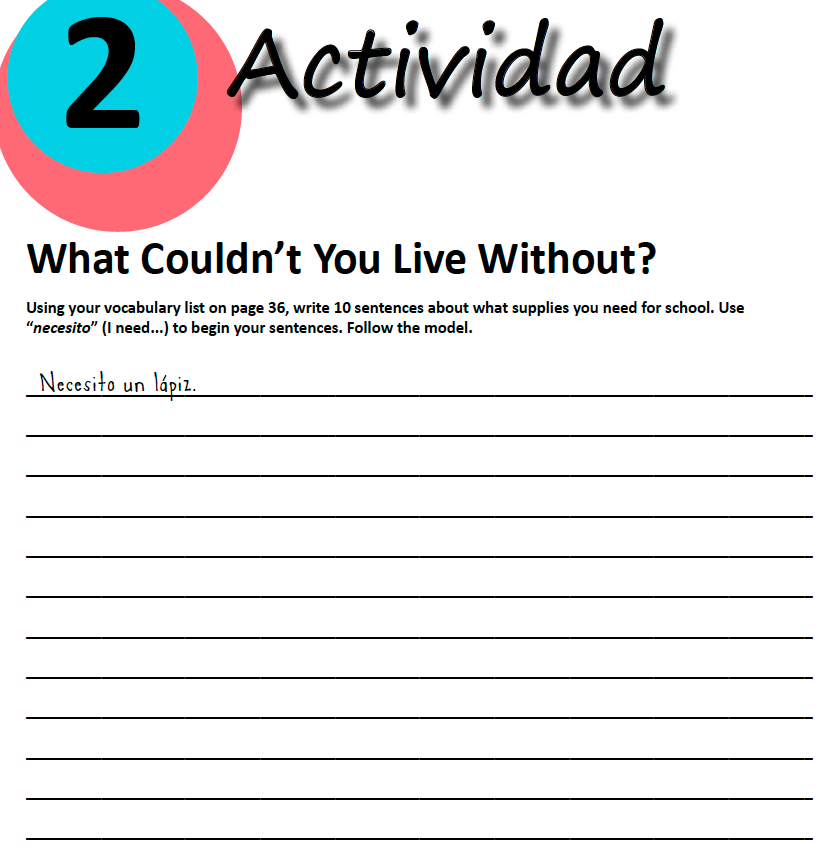 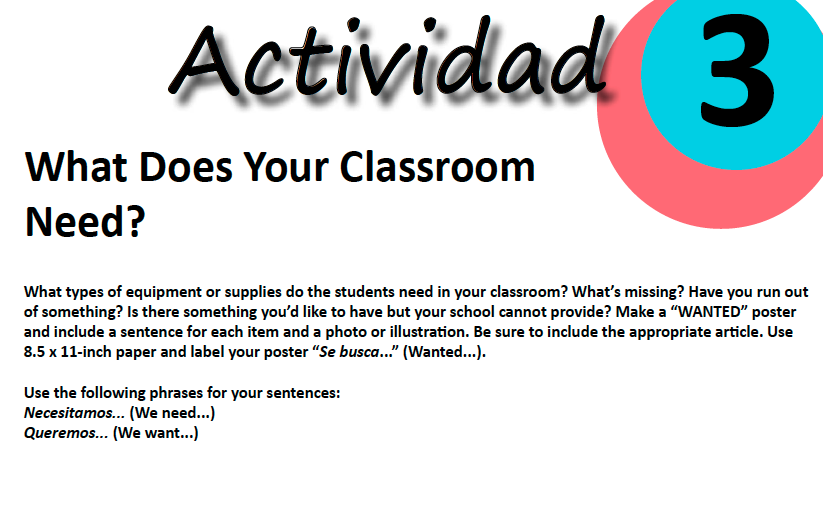 11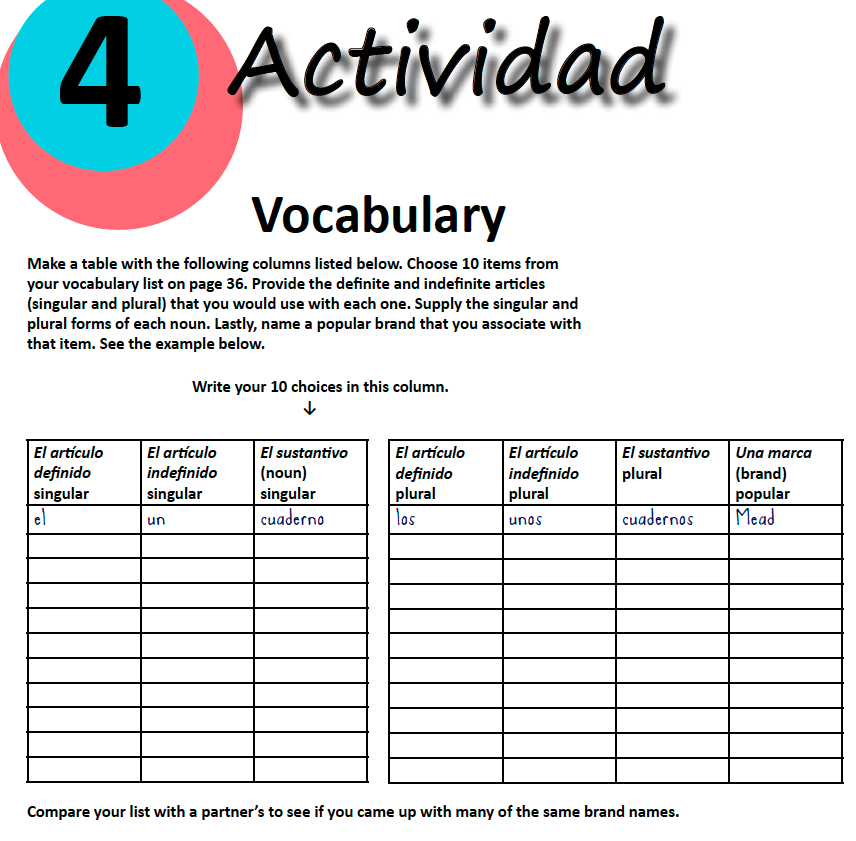 